Employment ApplicationReedwick is proud to be an Equal Opportunity Employer. All qualified applicants will receive consideration for employment regardless of race, color, religion, sex (including pregnancy, gender identity, and sexual orientation), national origin, age (40 or older), disability or genetic information. Veterans and Women friendly.Applicant InformationBackgroundEducationSubjects of special study or research work:ReferencesPlease list three professional references.Previous EmploymentMilitary ServiceDisclaimer and SignatureI certify that my answers are true and complete to the best of my knowledge. If this application leads to employment, I understand that false or misleading information in my application or interviews will  result in my release.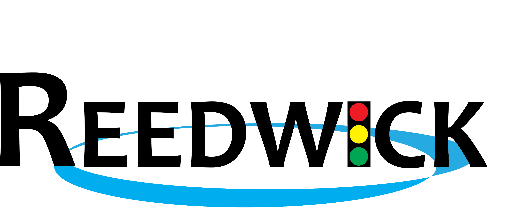                        15071 Veterans Memorial Hwy                       Villa Rica, GA 30180                      404-735-8764Full Name:Date:LastFirstM.I.Are you 18 years or older?Are you 18 years or older?YESNODate of Birth:Address:Street AddressStreet AddressStreet AddressStreet AddressStreet AddressApartment/Unit #CityStateZIP CodePhone:EmailDate Available:Social Security No.:Desired Salary:$Position Applied for:Are you a citizen of the ?YESNOIf no, are you authorized to work in the U.S.?YESNOHave you ever worked for this company?YESNOIf yes, when?Are you prevented lawfully from becoming employed in this country because of visa or immigration status?YESNOHave you ever been convicted of a felony?YESNOIf yes, explain:Have you ever received a DUI?YESNOIf yes, explain:Have you ever been arrested or received a misdemeanor?YESNOIf yes, explain:Do you consent to a background check?YESNOHave you ever had your license revoked/suspended?YESNOIf yes, when and why:Have you been to defensive driving?YESNODo you have CDL? If so, A or B?ABNOIf not, will you commit to getting CDL?YESNODo you have a DOT physical?YESNOIf not, is there any reason you would not pass a DOT physical?YESNOIf yes, explain. High School:City, State:From:To:Did you graduate?    IPYESNO Diploma        or         GED    (circle one)College:City, State:From:To:Did you graduate?    IPYESNODegree:Other:City, State:From:To:Did you graduate?    IPYESNODegree:Full Name:Relationship:Company:Phone:Address:Full Name:Relationship:Company:Phone:Address:Full Name:Relationship:Company:Phone:Address:Company:Phone:Address:Supervisor:Job Title:Starting Salary:$Ending Salary:$Responsibilities:From:To:Reason for Leaving:May we contact your previous supervisor for a reference?YESNOCompany:Phone:Address:Supervisor:Job Title:Starting Salary:$Ending Salary:$Responsibilities:From:To:Reason for Leaving:May we contact your previous supervisor for a reference?YESNOCompany:Phone:Address:Supervisor:Job Title:Starting Salary:$Ending Salary:$Responsibilities:From:To:Reason for Leaving:May we contact your previous supervisor for a reference?YESNOBranch:From:To:Rank at Discharge:Type of Discharge:If other than honorable, explain:Signature:Date: